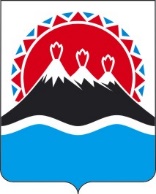 П О С Т А Н О В Л Е Н И ЕПРАВИТЕЛЬСТВАКАМЧАТСКОГО КРАЯПРАВИТЕЛЬСТВО ПОСТАНОВЛЯЕТ:Внести в таблицу приложения 2 к постановлению Правительства Камчатского края от 02.02.2011 № 35-П «О краевом резерве материальных ресурсов для ликвидации чрезвычайных ситуаций межмуниципального и регионального характера на территории Камчатского края» изменение, изложив строку 75 в следующей редакции:«».Настоящее постановление вступает в силу после дня его официального опубликования.[Дата регистрации] № [Номер документа]г. Петропавловск-КамчатскийО внесении изменения в приложение 2 к постановлению Правительства Камчатского края от 02.02.2011 № 35-П «О краевом резерве материальных ресурсов для ликвидации чрезвычайных ситуаций межмуниципального и регионального характера на территории Камчатского края»75.Кухни полевые прицепныекомпл.4Председатель Правительства Камчатского края                                        [горизонтальный штамп подписи 1]Е.А. Чекин